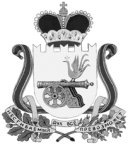 СОВЕТ ДЕПУТАТОВ ВЯЗЕМСКОГО ГОРОДСКОГО ПОСЕЛЕНИЯВЯЗЕМСКОГО РАЙОНА СМОЛЕНСКОЙ ОБЛАСТИРЕШЕНИЕот 27.12.2013  № 124О включении депутатов Совета депутатов Вяземского городского поселения Вяземского района Смоленской области в постоянные депутатские комиссии Совета депутатов Вяземского городского поселения Вяземского района Смоленской областиРуководствуясь Положением о постоянных и временных комиссиях Совета депутатов Вяземского городского поселения Вяземского района Смоленской области утвержденное решением Совета депутатов Вяземского городского поселения Вяземского района Смоленской области № 11 от 20.02.2006 и на основании личных заявлений, Совет депутатов Вяземского городского поселения Вяземского района Смоленской областиРЕШИЛ:1. Включить в состав постоянной депутатской комиссии по финансовым вопросам, бюджету и налогам Совета депутатов Вяземского городского поселения Вяземского района Смоленской области депутата Басова Николая Ивановича.2. Включить в состав постоянной депутатской комиссии по вопросам законности, правопорядка, депутатской этики, социальным вопросам Совета депутатов Вяземского городского поселения Вяземского района Смоленской области депутата Тимофеева Евгения Вячеславовича.Глава муниципального образованияВяземского городского поселенияВяземского района Смоленской области                                            О.С. Григорьев